DZIEŃ V. Wielkanoc królika.„Królik – kuzyn zająca” – słuchanie opowiadania Doroty Kossakowskiej.Królik Wawrzyniec jest kuzynem zająca Leopolda, który mieszka w lesie. Wawrzyniec często słyszał jak to Leopold opowiadał o Wielkanocy. Wtedy wszystkie dzieci czekają na prezenty od zajączka, stawiają figurki zajączka w owsie, przy baziach. Zając mówi, że jest bardzo ważny w czasie świąt wielkanocnych. Królik zastanawiał się, co tu zrobić, aby wszyscy mówili, że on też jest ważny w czasie świąt, a może nawet ważniejszy od zająca. Wawrzyniec myślał przez trzy dni z rzędu, aż przyszedł mu do głowy pomysł znakomity.- Zacznę od malowania jajek – pomyślał królik. Dostał ich bardzo dużo od zaprzyjaźnionej kury i zabrał się do roboty. Kiedy były gotowe włożył je do koszyka i poszedł w odwiedziny do znajomych. Jak myślisz, jakie wielkanocne zabawy urządził królik Wawrzyniec?Rozmowa na podstawie opowiadania.- Czyim kuzynem jest królik Wawrzyniec?- Co o Wielkanocy mówił zając Leopold?- O czym marzył Wawrzyniec?- Jaki pomysł przyszedł mu do głowy?- Od kogo Wawrzyniec wziął jajka?- Do kogo Wawrzyniec poszedł z jajkami?„Jakie wielkanocne zabawy urządził królik?” – omówienie obrazków.Karta pracy, cz. 3, s. 70.Dziecko wypowiada się na temat obrazków, opisuje zabawy królika, nadaje tytuły poszczególnym obrazkom.„Zbieraj jajka” – zabawa ruchowa z elementem liczenia. Dziecko zbiera tyle sylwet jajek ile wyklaszcze mu rodzic.„Pieczemy ciasto” – zabawa pantomimiczna.Dziecko za pomocą ruchów naśladuje cały proces pieczenia ciasta.„Jajko” – zabawa badawcza.Zachęcamy Rodziców żeby zademonstrowali dziecku jak wygląda rozbite jajko kurze. Dziecko spróbuje powiedzieć, z czego ono się składa, jaką ma konsystencję. Zastanowi się, w jakiej postaci można spożywać jajko i do zrobienia, jakich dań jest ono potrzebne.Pokoloruj pisankę według instrukcji. Karta pracy, cz. 3, s. 71.JĘZYK ANGIELSKIĆWICZENIA DODATKOWE DLA CHĘTNYCH DZIECICzy potrafisz połączyć jajka z podstawkami? Pokoloruj jajko i właściwą podstawkę na ten sam kolor.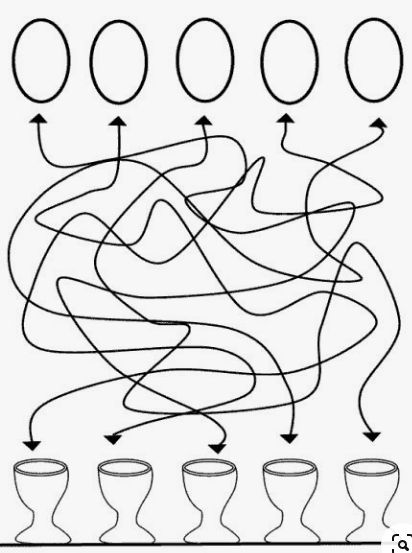 Nauka czytania, wyrazy 4-ro literowe.https://www.youtube.com/watch?v=ORzy6ojJ72s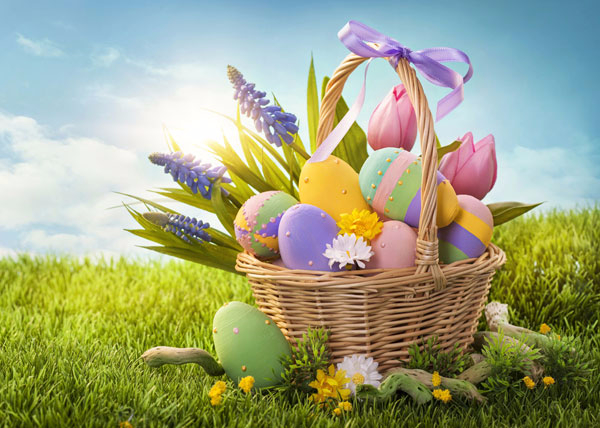 Zdrowych i Spokojnych Świąt WielkanocnychDużo zdrowia, błogosławieństwa Bożego na nadchodzące dni życzą Pani Renia i Pani Marta